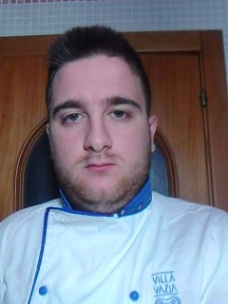 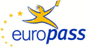 Informazioni PersonaliCognome/nome                                                                Esposito Oscar	Indirizzo                                               Via Cappella  n 735 CAP 80070 Comune Monte di Procida Cellulare/Telefono Fisso                                          3336581612/0818689424                                                                                Email                                                                           oscarbest95@hotmail.comCittadinanza                                                              ItalianaData di nascita                                                          04/01/1995 Napoli Sesso                                                                          maschileOccupazione Desiderata                                  Esperienze ProfessionaliDate                                                                      15 / 06/2018 al 30/10/2018Lavoro o posizione ricoperti                             aiuto cuoco/cuocoPrincipali responsabilità                                    mansioni affidate dallo chef di cucina Nome e indirizzo del datore di lavoro            Fuego ristorante e pizzeria isola di Procida Occupazione Desiderata                                                                                   Esperienze ProfessionaliDate                                                                           15 /03/2018 al 10/04/2018Lavoro o posizione ricoperti                                   CUOCOPrincipali responsabilità                                         affidate dallo chef Nome e indirizzo del datore di lavoro                 Port Grimaud PASTA VIA SAINT TROPEZ Occupazione Desiderata                                         Esperienze ProfessionaliDate                                                                          15/03/2017 AL 10/10/2017Lavoro o posizione ricoperti                                 AIUTOCUOCO/CUOCO(secondo)Principali responsabilità                                        MANSIONI AFFIDATE DALLO CHEFNome e indirizzo del datore di lavoro               PASTA VIA PORT GRIMAUD SAIN TROPEZOccupazione DesiderataEsperienze ProfessionaliDate                                                                   28/04/2016 AL 10/10/2016         Lavoro o posizione ricoperti                          AIUTOCUOCO    Principali responsabilità                                 MANSIONI AFFIDATE DALLO CHEF Nome e indirizzo del datore di lavoro         PORT GRIMAUD SAINT TROPEZ PASTA VIA Occupazione DesiderataEsperienze ProfessionaliDate                                                               15/05/2015 AL 10/10/2015Lavoro o posizione ricoperti                      AIUTOCUOCOANTIPASTIPrincipali responsabilità                              MANSIONI AFFIDATE DALLO CHEFNome e indirizzo del datore di lavoro      PORT GRIMAUD SAINT TROPEZ PASTA VIA Occupazione DesiderataEsperienze ProfessionaliDate                                                             15/05/2014 AL 10/10/2014Lavoro o posizione ricoperti                   AIUTOCUOCOANTIPASTIPrincipali responsabilità                           MANSIONI AFFIDATE DALLO CHEFNome e indirizzo del datore di lavoro    VILLA VATIA TORREGVETA BACOLI RICEVIMENTI EVENTIOccupazione DesiderataEsperienze ProfessionaliDate                                                             01/05/2013 AL 10/10/2013Lavoro o posizione ricoperti                   AIUTOCUOCO ANTIPASTIPrincipali responsabilità                           MANSIONI AFFIDATE DALLO CHEFNome e indirizzo del datore di lavoro   VILLA VATIA TORREGAVETA BACOLI RICEVIMENTI EVENTIOccupazione DesiderataEsperienze ProfessionaliDate                                                             01/05/2012 AL 9/10/2012Lavoro o posizione ricoperti                   AIUTOCUOCO/LAVAPIATTIPrincipali responsabilità                           MANSIONI AFFIDATE DALLO CHEFNome e indirizzo del datore di lavoro   MISTRAL MILISCOLA BACOLIOccupazione DesiderataEsperienze ProfessionaliDate                                                             10/05/2011 AL 10/10/2011Lavoro o posizione ricoperti                   AIUTOCUOCO Principali responsabilità                           MANSIONI AFFIDATE DALLO CHEFNome e indirizzo del datore di lavoro   MARUZZELLA BACOLI RISTORANTE Occupazione DesiderataEsperienze ProfessionaliDate                                                             01/05/2010 AL 10/10/2010Lavoro o posizione ricoperti                   LAVAPIATTI Principali responsabilità                           MANSIONI AFFIDATE DALLO CHEFNome e indirizzo del datore di lavoro   GARIBALDI BACOLI RISTORANTEDal2009 al 2014Istituto Alberghiero Professionale I.P.S.A.R.Petronio-Pozzuoli(NA) Diplomato con 77/100Comprensione Parlato A2Scritto A2Ascolto Lettura Inter.orale A2Produzione O.   A2CAPACITA E COMPETENZE SOCIALI e ORGANIZZATIVERITENGO DI AVER E SVILUPPATO NEL CORSO DELLE VARIEESPERIENZA LAVORATIVEBUONE CAPACITÀ RELAZIONALI E RIUSCIRE A PORTARE A TERMINEGLI OBIETTIVI PREFISSATI ANCHE LAVORANDO IN TEAM.Ottima capacità organizzativeDiscreto utilizzo di Word e Power Point.Disposto a trasferirsi anche all’estero o nel propriopaese di origine(ITALIA) con VITTO E ALLOGGIO oraggiungibile con mezzi di trasporto eventualmenteAutorizzo il trattamento dei dati personali aisensi del D. lgs. 196/03.                                                                               FIRMA                                                                                OSCAR ESPOSITO